P – p – P – p – P – p – P – pLernwörter: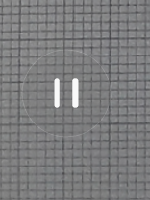 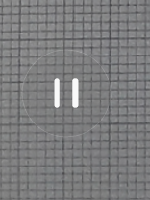 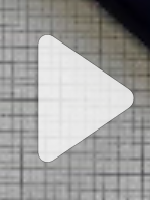 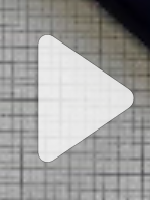 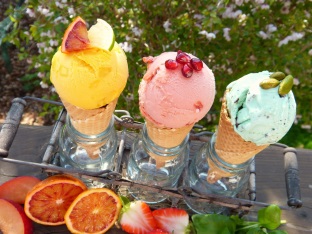 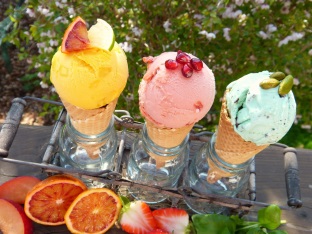 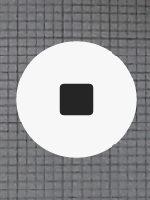 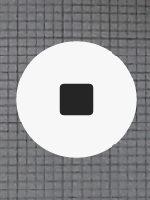 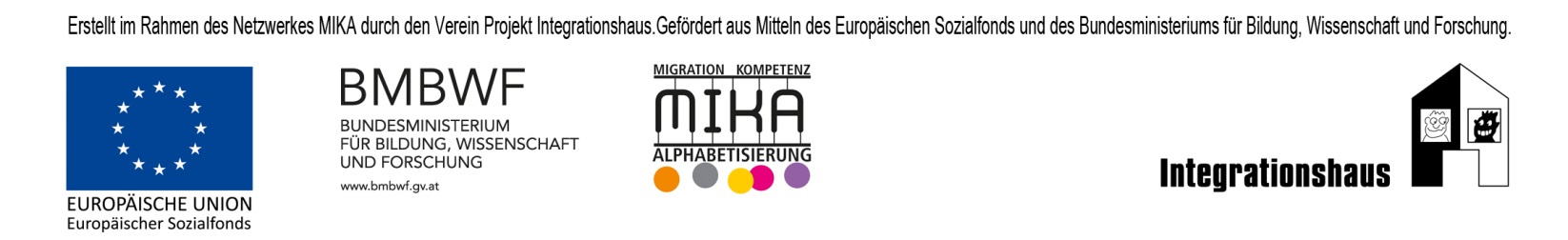 